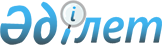 О вопросах подписания Протокола к Временному соглашению, ведущему к образованию зоны свободной торговли между Евразийским экономическим союзом и его государствами-членами, с одной стороны, и Исламской Республикой Иран, с другой стороны, от 17 мая 2018 годаРешение Высшего Евразийского экономического совета от 10 декабря 2021 года № 19.
      Руководствуясь абзацем первым пункта 2 статьи 7 Договора о Евразийском экономическом союзе от 29 мая 2014 года, статьей 10 Соглашения о международных договорах Евразийского экономического союза с третьими государствами, международными организациями или международными интеграционными объединениями от 14 мая 2018 года и пунктом 6 Положения о Евразийской экономической комиссии (приложение № 1 к Договору о Евразийском экономическом союзе от 29 мая 2014 года), Высший Евразийский экономический совет решил:
      1. Одобрить проект Протокола к Временному соглашению, ведущему к образованию зоны свободной торговли между Евразийским экономическим союзом и его государствами-членами, с одной стороны, и Исламской Республикой Иран, с другой стороны, от 17 мая 2018 года (прилагается).
      2. Председателю Коллегии Евразийской экономической комиссии Мясниковичу М.В. подписать указанный в пункте 1 настоящего Решения Протокол от имени Евразийского экономического союза после завершения государствами - членами Евразийского экономического союза необходимых внутригосударственных процедур, разрешив в случае необходимости вносить в прилагаемый проект изменения, не имеющие принципиального характера.
      3. Настоящее Решение вступает в силу с даты его официального опубликования. PROTOCOL
      to the Interim Agreement leading to formation of a free trade area between the Eurasian Economic Union and its Member States, of the one part, and the Islamic Republic of Iran, of the other part, of May 17, 2018
      The Eurasian Economic Union (hereinafter referred to as “the EAEU”) and the Republic of Armenia, the Republic of Belarus, the Republic of Kazakhstan, the Kyrgyz Republic, the Russian Federation (hereinafter referred to as “the EAEU Member States”), of the one part, and the Islamic Republic of Iran (hereinafter referred to as “I.R. Iran”), of the other part:
      DESIRING to extend the duration of the Interim Agreement leading to formation of a free trade area between the Eurasian Economic Union and its Member States, of the one part, and the Islamic Republic of Iran, of the other part done at Astana, on 17th day of May 2018, corresponding to 27th day of Ordibehesht of 1397 of Iranian Calendar (hereinafter referred to as “the Interim Agreement”);
      REAFFIRMING their joint decision to establish a free trade area between them and that the extension of the duration of the Interim Agreement shall not affect the ongoing negotiations on relevant agreement;
      GUIDED by paragraph 4 of Article 1.3 of the Interim Agreement;
      HAVE AGREED as follows: Article 1
      1. Pursuant to Chapter 9 of the Interim Agreement the duration of the Interim Agreement shall be extended until 27th day of October 2025, corresponding to 5th day of Aban 1404 of Iranian Calendar, or until the agreement on a free trade area as referred to in paragraph 2 of Article 1.3 of the Interim Agreement enters into force whichever occurs first.
      2. The agreement on a free trade area referred to in paragraph 2 of Article 1.3 of the Interim Agreement shall be concluded in no later than six years from the date of entry into force of the Interim Agreement. Article 2
      This Protocol shall enter into force 10 days from the date of receipt of the last written notification certifying that the EAEU Member States and I.R. Iran have completed their respective internal legal procedures required by national law, including the adoption of a decision on the expression of consent of the EAEU to be bound by an international treaty between the EAEU and a third party in accordance with Article 7 of the Treaty on the Eurasian Economic Union of 29 May 2014. Such notifications shall be made between the Eurasian Economic Commission and I.R. Iran.
      Done at __________, on this ____ th day of       _____ 202_, corresponding to ___th day of___of 140_ of Iranian Calendar, in two originals in the English language, both texts being equally authentic.
      For the Republic of Armenia                                For the Islamic Republic of Iran
      For the Republic of Belarus
      For the Republic of Kazakhstan
      For the Kyrgyz Republic
      For the Russian Federation
      For the Eurasian Economic Union
					© 2012. РГП на ПХВ «Институт законодательства и правовой информации Республики Казахстан» Министерства юстиции Республики Казахстан
				
Члены Высшего Евразийского экономического совета:
Члены Высшего Евразийского экономического совета:
Члены Высшего Евразийского экономического совета:
Члены Высшего Евразийского экономического совета:
Члены Высшего Евразийского экономического совета:
От Республики Армения

От Республики Беларусь

От Республики Казахстан

От Кыргызской Республики

От Российской Федерации
Draft